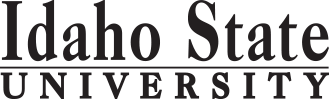                                                                                                                                                                                                 Form Revised: 4.14.2017Course Subject and TitleCr. Min. Grade*GE, UU or UM**Sem. OfferedPrerequisiteCo RequisiteCo RequisiteCo RequisiteCo RequisiteSemester OneSemester OneSemester OneSemester OneSemester OneSemester OneSemester OneSemester OneSemester OneSemester OneGE Objective 1: ENGL 1101 English Composition3C-GEF, S, SUAppropriate placement scoreGE Objective 3: MATH 1160 Applied Calculus3GEF, S, SUMATH 1143 or 1147 or equivalentGE Objective 5: CHEM 1111 & 1111L General Chemistry I5GEF, S, SUMATH 1143 or 1147 or equivalentGE Objective 5: BIOL 1101, 1101L Biology I & Lab4GEF, S, SUMATH 1108MATH 1108MATH 1108MATH 1108MATH 1108                                                                                            Total15Semester TwoSemester TwoSemester TwoSemester TwoSemester TwoSemester TwoSemester TwoSemester TwoSemester TwoSemester TwoGE Objective 1: ENGL 1102 Critical Reading and Writing3C-GEF, S, SUENGL 1101 or equivalentBIOL 1102 & 1102L Biology II & Lab4F, SBIOL 1101CHEM 1112 & 1112L General Chemistry II & Lab4F, S, SUCHEM 1111 & 1111L and MATH 1143 or 1147 CHEM 1111 & 1111L and MATH 1143 or 1147 CHEM 1111 & 1111L and MATH 1143 or 1147 CHEM 1111 & 1111L and MATH 1143 or 1147 GE Objective 4:3GEElectives1                                                                                            Total15Semester ThreeSemester ThreeSemester ThreeSemester ThreeSemester ThreeSemester ThreeSemester ThreeSemester ThreeSemester ThreeSemester ThreeBIOL 2209 & 2209L General Ecology & Lab4F, SBIOL 1101 & 1101L and BIOL 1102 & 1102LBIOL 1101 & 1101L and BIOL 1102 & 1102LBIOL 1101 & 1101L and BIOL 1102 & 1102LBIOL 2221 & 2221L Introduction to Microbiology & Lab4F, SCEHM 1101 or 1111 & 1111L and BIOL 1101CEHM 1101 or 1111 & 1111L and BIOL 1101CEHM 1101 or 1111 & 1111L and BIOL 1101Biology Elective (animal biology) Upper Division4UMGE Objective 2: COMM 1101 Principles of Speech3GEF, S, SU                                                                                             Total15Semester FourBIOL 2206 & 2207 Cell Biology & Lab4F, SBIOL 1101 & 1102, CHEM 1111 & 1111LBIOL 1101 & 1102, CHEM 1111 & 1111LCHEM 1112 & 1112LCHEM 1112 & 1112LCHEM 1112 & 1112LBiology Elective (plant biology)4GE Objective 6:3GEUpper Division Electives4UU                                                                                             Total15Semester FiveBIOL 3358 Genetics3UMF, SBIOL 2206 or 2235BIOL 4413 Teaching Methods3UMF16 cr. of biology and EDUC 3302 or permission of instructor16 cr. of biology and EDUC 3302 or permission of instructor16 cr. of biology and EDUC 3302 or permission of instructor16 cr. of biology and EDUC 3302 or permission of instructorBiology Elective (plant biology)4GE Objective 4:3GEElectives 2                                                                                              Total15Semester SixBIOL 4417 Organic Evolution3UMF, SBIOL 3358 & 2209Biology Elective (animal biology) Upper Division4UMGE Objectives 7 or 8:3GEUpper Division Electives5UU                                                                                              Total15Semester SevenBIOL 4491 Seminar1UMF, S, SUSenior standing or permission of department Senior standing or permission of department Senior standing or permission of department Senior standing or permission of department Electives4GE Objective 9:3GEUpper Division Electives4UUElectives3                                                                                              Total                                        15Semester EightBIOL 4492 Seminar1UMF, S, SUSenior standing or permission of departmentSenior standing or permission of departmentSenior standing or permission of departmentSenior standing or permission of departmentUpper Division Electives4UUElectives3GE Objective 6:3GEElectives4                                                                                              Total                                              15*GE=General Education Objective, UU=Upper Division University, UM= Upper Division Major**See Course Schedule section of Course Policies page in the e-catalog (or input F, S, Su, etc.)*GE=General Education Objective, UU=Upper Division University, UM= Upper Division Major**See Course Schedule section of Course Policies page in the e-catalog (or input F, S, Su, etc.)*GE=General Education Objective, UU=Upper Division University, UM= Upper Division Major**See Course Schedule section of Course Policies page in the e-catalog (or input F, S, Su, etc.)*GE=General Education Objective, UU=Upper Division University, UM= Upper Division Major**See Course Schedule section of Course Policies page in the e-catalog (or input F, S, Su, etc.)*GE=General Education Objective, UU=Upper Division University, UM= Upper Division Major**See Course Schedule section of Course Policies page in the e-catalog (or input F, S, Su, etc.)*GE=General Education Objective, UU=Upper Division University, UM= Upper Division Major**See Course Schedule section of Course Policies page in the e-catalog (or input F, S, Su, etc.)*GE=General Education Objective, UU=Upper Division University, UM= Upper Division Major**See Course Schedule section of Course Policies page in the e-catalog (or input F, S, Su, etc.)*GE=General Education Objective, UU=Upper Division University, UM= Upper Division Major**See Course Schedule section of Course Policies page in the e-catalog (or input F, S, Su, etc.)*GE=General Education Objective, UU=Upper Division University, UM= Upper Division Major**See Course Schedule section of Course Policies page in the e-catalog (or input F, S, Su, etc.)*GE=General Education Objective, UU=Upper Division University, UM= Upper Division Major**See Course Schedule section of Course Policies page in the e-catalog (or input F, S, Su, etc.)2017-2018 Major RequirementsCR2017-2018 GENERAL EDUCATION OBJECTIVESSatisfy Objectives 1,2,3,4,5,6 (7 or 8) and 92017-2018 GENERAL EDUCATION OBJECTIVESSatisfy Objectives 1,2,3,4,5,6 (7 or 8) and 92017-2018 GENERAL EDUCATION OBJECTIVESSatisfy Objectives 1,2,3,4,5,6 (7 or 8) and 92017-2018 GENERAL EDUCATION OBJECTIVESSatisfy Objectives 1,2,3,4,5,6 (7 or 8) and 92017-2018 GENERAL EDUCATION OBJECTIVESSatisfy Objectives 1,2,3,4,5,6 (7 or 8) and 92017-2018 GENERAL EDUCATION OBJECTIVESSatisfy Objectives 1,2,3,4,5,6 (7 or 8) and 936  cr. minMAJOR REQUIREMENTS45-471. Written English  (6 cr. min)                                ENGL 11011. Written English  (6 cr. min)                                ENGL 11011. Written English  (6 cr. min)                                ENGL 11011. Written English  (6 cr. min)                                ENGL 11011. Written English  (6 cr. min)                                ENGL 11011. Written English  (6 cr. min)                                ENGL 11013Core Requirements31                                                                                    ENGL 1102                                                                                    ENGL 1102                                                                                    ENGL 1102                                                                                    ENGL 1102                                                                                    ENGL 1102                                                                                    ENGL 11023BIOL 1101 & 1101L Biology I & Lab                         (4 credits counted n Objective 5)BIOL 1101 & 1101L Biology I & Lab                         (4 credits counted n Objective 5)2. Spoken English   (3 cr. min)                               COMM 11012. Spoken English   (3 cr. min)                               COMM 11012. Spoken English   (3 cr. min)                               COMM 11012. Spoken English   (3 cr. min)                               COMM 11012. Spoken English   (3 cr. min)                               COMM 11012. Spoken English   (3 cr. min)                               COMM 11013BIOL 1102 & 1102L Biology II & Lab43. Mathematics      (3 cr. min)                         MATH 1160 or 11533. Mathematics      (3 cr. min)                         MATH 1160 or 11533. Mathematics      (3 cr. min)                         MATH 1160 or 11533. Mathematics      (3 cr. min)                         MATH 1160 or 11533. Mathematics      (3 cr. min)                         MATH 1160 or 11533. Mathematics      (3 cr. min)                         MATH 1160 or 11533BIOL 2206, 2207 Cell Biology & Lab44. Humanities, Fine Arts, Foreign Lang.    (2 courses; 2 categories; 6 cr. min)4. Humanities, Fine Arts, Foreign Lang.    (2 courses; 2 categories; 6 cr. min)4. Humanities, Fine Arts, Foreign Lang.    (2 courses; 2 categories; 6 cr. min)4. Humanities, Fine Arts, Foreign Lang.    (2 courses; 2 categories; 6 cr. min)4. Humanities, Fine Arts, Foreign Lang.    (2 courses; 2 categories; 6 cr. min)4. Humanities, Fine Arts, Foreign Lang.    (2 courses; 2 categories; 6 cr. min)4. Humanities, Fine Arts, Foreign Lang.    (2 courses; 2 categories; 6 cr. min)BIOL 2209 & 2209L General Ecology & Lab4BIOL 2221 & 2221L Intro to Microbiology4BIOL 3358 Genetics35. Natural Sciences         (2 lectures-different course prefixes, 1 lab; 7 cr. min)5. Natural Sciences         (2 lectures-different course prefixes, 1 lab; 7 cr. min)5. Natural Sciences         (2 lectures-different course prefixes, 1 lab; 7 cr. min)5. Natural Sciences         (2 lectures-different course prefixes, 1 lab; 7 cr. min)5. Natural Sciences         (2 lectures-different course prefixes, 1 lab; 7 cr. min)5. Natural Sciences         (2 lectures-different course prefixes, 1 lab; 7 cr. min)5. Natural Sciences         (2 lectures-different course prefixes, 1 lab; 7 cr. min)BIOL 4413 Biology Teaching Methods3BIOL 1101 & 1101L Biology I & LabBIOL 1101 & 1101L Biology I & LabBIOL 1101 & 1101L Biology I & LabBIOL 1101 & 1101L Biology I & LabBIOL 1101 & 1101L Biology I & LabBIOL 1101 & 1101L Biology I & Lab4BIOL 4417 Organic Evolution3CHEM 1111 & 1111L General Chemistry I & LabCHEM 1111 & 1111L General Chemistry I & LabCHEM 1111 & 1111L General Chemistry I & LabCHEM 1111 & 1111L General Chemistry I & LabCHEM 1111 & 1111L General Chemistry I & LabCHEM 1111 & 1111L General Chemistry I & Lab5BIOL 4491 and BIOL 4492 Seminars2MATH 1160 Applied Calculus  or MATH 1153     (3 credits counted in Objective  3)MATH 1160 Applied Calculus  or MATH 1153     (3 credits counted in Objective  3)6. Behavioral and Social Science        (2 courses-different prefixes; 6 cr. min)6. Behavioral and Social Science        (2 courses-different prefixes; 6 cr. min)6. Behavioral and Social Science        (2 courses-different prefixes; 6 cr. min)6. Behavioral and Social Science        (2 courses-different prefixes; 6 cr. min)6. Behavioral and Social Science        (2 courses-different prefixes; 6 cr. min)6. Behavioral and Social Science        (2 courses-different prefixes; 6 cr. min)6. Behavioral and Social Science        (2 courses-different prefixes; 6 cr. min)CHEM 1111 & 1111L General Chemistry I & Lab (5 credits counted in Objective 5)CHEM 1111 & 1111L General Chemistry I & Lab (5 credits counted in Objective 5)CHEM 1112 & 1112L General Chemistry II & Lab4One Course from EITHER Objective 7 OR  8                    (1course;  3 cr. min)One Course from EITHER Objective 7 OR  8                    (1course;  3 cr. min)One Course from EITHER Objective 7 OR  8                    (1course;  3 cr. min)One Course from EITHER Objective 7 OR  8                    (1course;  3 cr. min)One Course from EITHER Objective 7 OR  8                    (1course;  3 cr. min)One Course from EITHER Objective 7 OR  8                    (1course;  3 cr. min)One Course from EITHER Objective 7 OR  8                    (1course;  3 cr. min)Animal Biology Courses (2 courses)6-87. Critical Thinking7. Critical Thinking7. Critical Thinking7. Critical Thinking7. Critical Thinking7. Critical ThinkingBIOL 4441 & 4441L Mammology & Lab48. Information Literacy   8. Information Literacy   8. Information Literacy   8. Information Literacy   8. Information Literacy   8. Information Literacy   BIOL 3304 & 3304L Comparative  Vertebrate Morphology & Physiology & Lab59. Cultural Diversity                                                             (1 course;  3 cr. min)9. Cultural Diversity                                                             (1 course;  3 cr. min)9. Cultural Diversity                                                             (1 course;  3 cr. min)9. Cultural Diversity                                                             (1 course;  3 cr. min)9. Cultural Diversity                                                             (1 course;  3 cr. min)9. Cultural Diversity                                                             (1 course;  3 cr. min)9. Cultural Diversity                                                             (1 course;  3 cr. min)BIOL 3310 & 3310L Invertebrate Zoology & Lab4BIOL 4423 General Parasitology 3General Education Elective to reach 36 cr. min.                        (if necessary)General Education Elective to reach 36 cr. min.                        (if necessary)General Education Elective to reach 36 cr. min.                        (if necessary)General Education Elective to reach 36 cr. min.                        (if necessary)General Education Elective to reach 36 cr. min.                        (if necessary)General Education Elective to reach 36 cr. min.                        (if necessary)General Education Elective to reach 36 cr. min.                        (if necessary)BIOL 4427 & 4427L Ichthyology & Lab4BIOL 4438 Ornithology 4                                                                                                  Total GE                                                                                                  Total GE                                                                                                  Total GE                                                                                                  Total GE                                                                                                  Total GE                                                                                                  Total GE39BIOL 4459 & 4459L  Fish Ecology & Lab4GE Objectives Courses: 2017-2018 General Education Requirements (PDF)GE Objectives Courses: 2017-2018 General Education Requirements (PDF)GE Objectives Courses: 2017-2018 General Education Requirements (PDF)GE Objectives Courses: 2017-2018 General Education Requirements (PDF)GE Objectives Courses: 2017-2018 General Education Requirements (PDF)GE Objectives Courses: 2017-2018 General Education Requirements (PDF)GE Objectives Courses: 2017-2018 General Education Requirements (PDF)BIOL 3310 & 3310L Invertebrate Zoology & Lab4GE Objectives Courses: 2017-2018 General Education Requirements (PDF)GE Objectives Courses: 2017-2018 General Education Requirements (PDF)GE Objectives Courses: 2017-2018 General Education Requirements (PDF)GE Objectives Courses: 2017-2018 General Education Requirements (PDF)GE Objectives Courses: 2017-2018 General Education Requirements (PDF)GE Objectives Courses: 2017-2018 General Education Requirements (PDF)GE Objectives Courses: 2017-2018 General Education Requirements (PDF)BIOL 4426 & 4426L Herpetology & Lab4BIOL 4431 & 4431L General Entomology & Lab4MAP Credit SummaryMAP Credit SummaryMAP Credit SummaryMAP Credit SummaryMAP Credit SummaryCRCRBIOL 4495 Animal Behavior4Major Major Major Major Major 45-4745-47General Education General Education General Education General Education General Education 3939Plant Biology Courses (2 courses)6-8Free Electives to reach 120 creditsFree Electives to reach 120 creditsFree Electives to reach 120 creditsFree Electives to reach 120 creditsFree Electives to reach 120 credits34-3634-36BIOL 2213 Fall Flora2                                                                                     TOTAL                                                                                     TOTAL                                                                                     TOTAL                                                                                     TOTAL                                                                                     TOTAL120120BIOL 4412 & 4412L Systematic Botany4BIOL 4405 & 4405L Plant Form and Function4BIOL 4442 Plant-Animal Interactions3Graduation Requirement Minimum Credit ChecklistGraduation Requirement Minimum Credit ChecklistGraduation Requirement Minimum Credit ChecklistConfirmedConfirmedConfirmedConfirmedBIOL 2214 Spring Flora2Minimum 36 cr. General Education Objectives (15 cr. AAS)Minimum 36 cr. General Education Objectives (15 cr. AAS)Minimum 36 cr. General Education Objectives (15 cr. AAS)xxxxBIOL 4404 Plant Physiology3Minimum 16 cr. Upper Division in Major (0 cr.  Associate)Minimum 16 cr. Upper Division in Major (0 cr.  Associate)Minimum 16 cr. Upper Division in Major (0 cr.  Associate) x x xBIOL 4408 & 4408L Plant Ecology4Minimum 36 cr. Upper Division Overall (0 cr.  Associate)Minimum 36 cr. Upper Division Overall (0 cr.  Associate)Minimum 36 cr. Upper Division Overall (0 cr.  Associate)xxxMinimum of 120 cr. Total (60 cr. Associate)Minimum of 120 cr. Total (60 cr. Associate)Minimum of 120 cr. Total (60 cr. Associate)xxxBiology Electives (any Biology Course to meet 45 cr minimum)0 to 2Advising NotesAdvising NotesMAP Completion Status (for internal use only)MAP Completion Status (for internal use only)MAP Completion Status (for internal use only)MAP Completion Status (for internal use only)MAP Completion Status (for internal use only)MAP Completion Status (for internal use only)MAP Completion Status (for internal use only)DateDateDateDateDateDateDepartment: CAA or COT:5.11.2017jh5.11.2017jh5.11.2017jh5.11.2017jh5.11.2017jh5.11.2017jhRegistrar: 